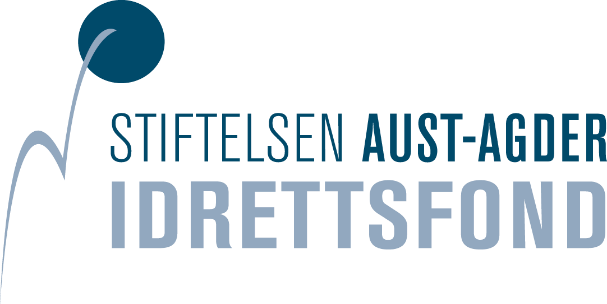 Stiftelsen Aust-Agder Idrettsfond er en stiftelse hvor alle idrettslag i Aust-Agder tilsluttet Norges Idrettsforbund utgjør Fondsmøtet.  Fondsmøtet avvikles hvert år innen 30. juni.  Stiftelsen Aust-Agder Idrettsfond er, sammen med i alt 2 særkretser, eier av idrettens forretningsorganisasjon i Aust-Agder. Idrettens forretningsorganisasjon består av Ivre AS, (Tidligere IdrettsFinans AS) med datterselskaper.Innkalling til Fondsmøte i Stiftelsen Aust-Agder Idrettsfond 2023.I henhold til vedtektene for Stiftelsen Aust-Agder Idrettsfond innkalles med dette 1 representant for hvert idrettslag i tidligere Aust-Agder fylke tilsluttet Norges Idrettsforbund til det 16. ordinære fondsmøte mandag 12.06.2023 kl 19.00. i Sparebanken Sør Amfi. (Lag som ønsker det, kan i tillegg til representanten stille med en eller flere observatør(er) på Fondsmøtet) I tillegg til representantene innbys representanter fra Agder Idrettskrets og Ivre AS til Fondsmøtet. Fra Idrettsfondet møter styret, daglig leder og revisor.I henhold til stiftelsens vedtekter § 9 har Fondsmøtet følgende oppgaver:		Det er Fondsmøtets oppgave å;velge styremedlemmer og å avsette styremedlemmer når vilkårene i stiftelsesloven § 29 annet ledd er til stede.fastsette styremedlemmenes godtgjørelse.avgi uttalelse om årsregnskapet og årsberetningen.velge stiftelsens revisor.beslutte omdanning av stiftelsen etter forslag fra styret.avgi uttalelse til styret. I tillegg til de vedtektsfestede punktene, vil det bli gitt informasjon om Stiftelsen Aust Agder Idrettsfonds og Ivre AS sin virksomhet i 2022.Påmelding skjer med e-post til john@aaidrett.no eller pr post til Stiftelsen Aust Agder Idrettsfond, Boks 1673 Stoa, 4857 Arendal. Frist for påmelding er satt til tirsdag 6. juni 2023.Som saksliste for Fondsmøte 2023 er foreslått:ÅpningOrienteringer til FondsmøtetOrientering om Stiftelsen Aust Agder Idrettsfonds oppgaver og virksomhet v/styreleder Kirsten Johanne BorgeOrientering om Ivre AS virksomhet v/konsernsjef Geir Fredrik Sissener.Årsberetning og Årsregnskap for 2022Årsberetning og Årsregnskap 2022 blir utlagt på Idrettskretsens hjemmeside.Fastsette styremedlemmenes godtgjørelseEndring av vedtektene for Stiftelsen Aust-Agder IdrettsfondForslag til nye vedtekter blir utlagt på Idrettskretsens hjemmeside.Valg Nestleder og 2 styremedlemmer er på valg. Forslag på kandidater kan sendes valgkomiteens leder Trond Kristensen på  trond.trokri.kristensen@gmail.com. Valgkomiteens innstilling blir utlagt på Idrettskretsens hjemmeside senest 1 uke før Fondsmøtet   RevisorAvslutningEtter at det formelle Fondsmøtet er avviklet ønsker styret å gjennomføre en idedugnad på hvordan midlene til idrettsformål fra Stiftelsen Aust-Agder Idrettsfond bør anvendes.  Leder av idrettskretsen og styremedlem i stiftelsen Siri Gunn Marie Gundersen vil innlede til diskusjon.Med vennlig hilsenSTIFTELSEN AUST-AGDER IDRETTSFONDArendal 12.5.2023Kirsten Johanne Borge			                	John Georg Berghstyreleder							      daglig leder	